§53-E.  WithdrawalAn owner of farmland shall withdraw from registration any farmland that no longer qualifies for registration under this chapter.  An owner of registered farmland may withdraw farmland from registration at any time by filing a written notice of withdrawal in the office in which the farmland was registered and filing a notarized copy of the withdrawal notice for recording with the registry of deeds in the county or counties where the registration was recorded.  Portions of a registered tract of farmland may be withdrawn.  Withdrawal from registration under this chapter does not constitute withdrawal from classification under the Farm and Open Space Tax Law, Title 36, chapter 105, subchapter 10.  Any abutter must be notified in the manner provided in section 53‑D using a form provided by the department.  [PL 2011, c. 608, §8 (AMD).]SECTION HISTORYPL 1989, c. 478, §1 (NEW). PL 2011, c. 608, §8 (AMD). The State of Maine claims a copyright in its codified statutes. If you intend to republish this material, we require that you include the following disclaimer in your publication:All copyrights and other rights to statutory text are reserved by the State of Maine. The text included in this publication reflects changes made through the First Regular and First Special Session of the 131st Maine Legislature and is current through November 1, 2023
                    . The text is subject to change without notice. It is a version that has not been officially certified by the Secretary of State. Refer to the Maine Revised Statutes Annotated and supplements for certified text.
                The Office of the Revisor of Statutes also requests that you send us one copy of any statutory publication you may produce. Our goal is not to restrict publishing activity, but to keep track of who is publishing what, to identify any needless duplication and to preserve the State's copyright rights.PLEASE NOTE: The Revisor's Office cannot perform research for or provide legal advice or interpretation of Maine law to the public. If you need legal assistance, please contact a qualified attorney.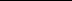 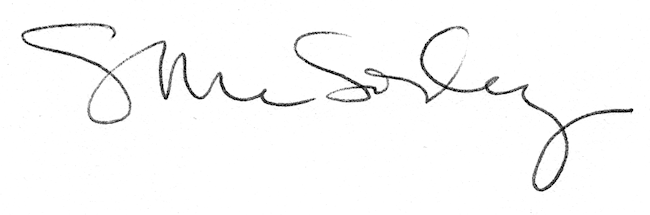 